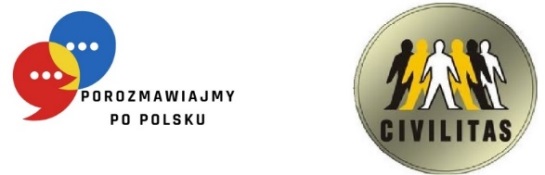 ГРАФІК НАВЧАННЯ ГРУПА №13 – А1(EG)HARMONOGRAM SZKOLENIA GRUPA NR 13 – A1 (EG)Назва і номер проєкту: «Розмовляймо польською» RPLB.08.03.00-08-0001/22Викладач: др Elżbieta GazdeckaNazwa i numer projektu: „Porozmawiajmy po polsku”, RPLB.08.03.00-08-0001/22Prowadzący: dr Elżbieta Gazdecka№Lp.ДатаDataГодини заннятьGodziny zajęćГодини заннятьGodziny zajęćКількість навчальних годинLiczba godzin dydaktycznychМісце навчанняMiejsce szkolenia№Lp.ДатаDataВід год.Od godz.До год.Do godz.Кількість навчальних годинLiczba godzin dydaktycznychМісце навчанняMiejsce szkolenia11.07.20239:3013:305 год. (вкл. 15 хв. перерву)вул. Chopina 15a, зал 30222.07.20239:3013:305 год. (вкл. 15 хв. перерву)вул. Chopina 15a, зал 30238.07.20239:3013:305 год. (вкл. 15 хв. перерву)вул. Chopina 15a, зал 30249.07.20239:3013:305 год. (вкл. 15 хв. перерву)вул. Chopina 15a, зал 302515.07.20239:3013:305 год. (вкл. 15 хв. перерву)вул. Chopina 15a, зал 302616.07.20239:3013:305 год. (вкл. 15 хв. перерву)вул. Chopina 15a, зал 302